Medhi a envie de faire un exposé à ses camarades  « Comment faire germer des graines de haricots ? ».Voici un document qu’il a trouvé pour réussir à faire germer des graines.« Voilà qui est facile » se dit Medhi. « Mais faut-il de la lumière pour que la graine germe ? Le document ne l’indique pas. »« Pour le savoir, je vais faire une expérience. Mais laquelle ? »Voici les idées d’expériences de Medhi :Aidez Medhi à choisir l’expérience qui va permettre de prouver, de vérifier si la graine a besoin de lumière ou non pour germer. Expliquez votre choix.Mettez en place l’expérience.Voici ce que le maître du jeu vous demande : - l’expérience que vous avez choisie.- des dessins, des photos de vos expériences, - vos observations- vos conclusions. 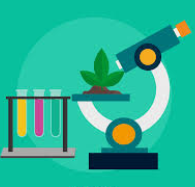 Biologie, sur les chemins des découvertes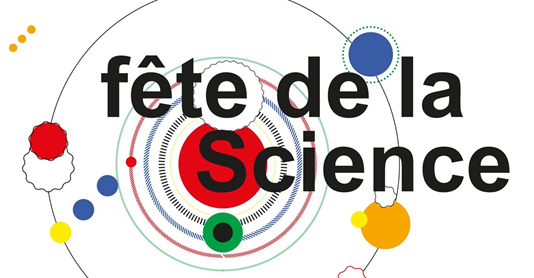 Mission  Niveau 2Mission  Niveau 2Les graines ont-elles besoin de lumière pour germer ?Les graines ont-elles besoin de lumière pour germer ?Pour faire germer des graines, il te faut :- des graines (par exemple des graines de haricots)- un pot - de la terre- de l’eauPour réussir la germination, voici comment procéder :- place de la terre dans le pot- place les graines dans la terre- arrose régulièrement- laisse le pot à une température de 18 degrés environ.Idée n° 1Je fais une seule expérience.Je place le pot à la lumière.                          A la lumière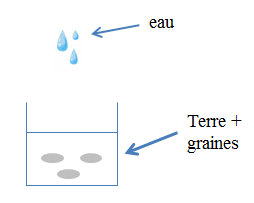                           A la lumièreIdée n° 2Je fais une seule expérience.Je place le pot dans le noir, dans un placard, à l’abri de la lumière.              Dans le noir, à l’abri de la lumière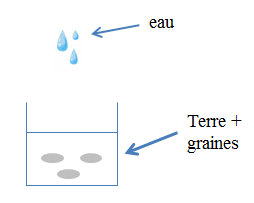               Dans le noir, à l’abri de la lumièreIdée n° 3Je fais deux expériences en même temps :- je place un pot à la lumière- je place l’autre pot dans le noir, dans un placard.A la lumière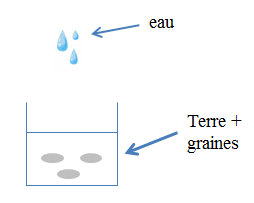      A l’abri de la lumière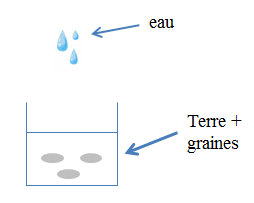 